السيرة الذاتيةالمعلومات الشخصية: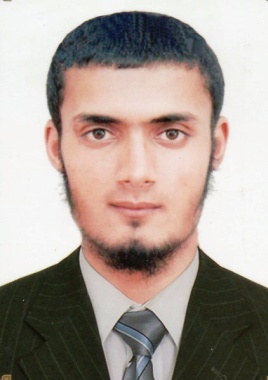 الاسم: زكرياء اللقب: بركاتتاريخ ومكان الازدياد: 27/09/1987م بسيدي خالد ـ بسكرةالجنسية: جزائريةالحالة العائلية: متزوِّجالعنوان: حي دريسي محمد ؛ عند بائع الحديد بركات محمد  ـ سيدي خالد / بسكرةالهاتف: 06.96.95.85.32البريد الإلكتروني: zakaryabarkat@ymail.comالمستوى: ـ بكالوريا سنة: 2006 ، وسنة: 2007 ، وسنة: 2008 ، وسنة: 2010 ، وسنة: 2011 ، وسنة: 2012م. و2013م، و2014م، و2015مـ شهادة ليسانس في العلوم القانونية والإدارية (حقوق) بجامعة الجزائرـ1ـ سنة 2010	ـ شهادة ليسانس (ل.م.د) في العلوم الإسلامية بجامعة الجزائرـ1ـ سنة 2010مـ شهادة "ماستر" تخصص (عقيدة إسلامية) بجامعة الجزائرـ1ــ شهادة الكفاءة المهنية للمحاماة بكلية الحقوق ـ بن عكنون ـ / جامعة الجزائرـ1ـ سنة 2011مـ "دكتوراه" تخصص (عقيدة إسلامية) بجامعة الجزائرـ1ــ السنة الأولى "ماستر" بجامعة الأمير عبد القادر ـ قسنطينة ـ بقسم العقائد والأديانـ شهادة ليسانس في "اللغة العربية وآدابها" من كلية "الآداب واللغات" بجامعة الجزائرـ2ــ السنة الأولى تخصص علوم اجتماعيةالتكوينات والتربصات: - شهادة حفظ القرآن الكريم من المدرسة القرآنية التابعة لمسجد "موسى بن نُصَير" – سيدي خالد / بسكرة   ـ شهادة في التسويق ممنوحة من طرف مركز التدريب العالي الكندي   ـ شهادة ممنوحة في الصحافة     ـ السنة الأولى تخصص علم النفس بجامعة التكوين المتواصل (ببوزريعة)	الأعمـال: - أستاذ رسمي بمتقن القرمي محمد ببسكر - الجزائرـ أستاذ مؤقت بكلية العلوم الإسلامية ـــ خروبة ـــ بجامعة الجزائر ــ1ــ ـ أستاذ مؤقت بكلية الآداب واللغات ( قسم الأدب العربي ـــ الجامعة المركزية ) / جامعة الجزائر ــ2ــ ـ أستاذ مؤقت بكلية الآداب واللغات ( قسم اللغة الفرنسية ـــ بوزريعة )/جامعة الجزائر ــ2ــ ـ أستاذ بثانوية السمسق الخاصة بعين النعجةالمشاركة في الملتقيات الوطنية والدوليةمقالات منشورة في مجلّات محكَّمةالهوايــة:    ـ المطالعة المستمرة   ـ الريـــــــاضــــــــة   ـ الانــــــتــــرنـــــت